استمارة بيانات الرسم التعليمي والرسوم الأخرى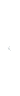 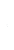 بيانات الطلببيانات الطلببيانات الطلببيانات الطلببيانات الطلبمقدم الطلب (المالك/ المخول له)تاريخ الطلبالرقم السكانيرقم الهاتفبيانات مؤسسة التعليم المبكربيانات مؤسسة التعليم المبكربيانات مؤسسة التعليم المبكربيانات مؤسسة التعليم المبكربيانات مؤسسة التعليم المبكراسم مؤسسة التعليم المبكرهاتف المؤسسةرقم القرار الوزاري/ تاريخهتاريخ انتهاء الترخيصالبريد الالكتروني للمؤسسةعنوان المؤسسةالفئة العمرية(0-3)                         (3-5)(0-3)                         (3-5)فئة الأطفالالعاديين          ذوي الاحتياجات الخاصةنوع المؤسسةنوع المؤسسةنوع المؤسسةنوع المؤسسةنوع المؤسسةحضانة                                         روضة                                      حضانة                                         روضة                                      وطنية                                                أجنبية                                              جاليات وطنية                                                أجنبية                                              جاليات وطنية                                                أجنبية                                              جاليات بيانات الرسم التعليمي والرسوم الأخرىبيانات الرسم التعليمي والرسوم الأخرىبيانات الرسم التعليمي والرسوم الأخرىبيانات الرسم التعليمي والرسوم الأخرىبيانات الرسم التعليمي والرسوم الأخرىبيانات الرسم التعليمي والرسوم الأخرىبيانات الرسم التعليمي والرسوم الأخرىبيانات الرسم التعليمي والرسوم الأخرىبيانات الرسم التعليمي والرسوم الأخرىبيانات الرسم التعليمي والرسوم الأخرىنوع الرسممستويات الروضةمستويات الروضةمستويات الروضةصفة الرسمصفة الرسمطريقة الدفعطريقة الدفعطريقة الدفعملاحظاتنوع الرسمالأولالثانيالثالثإلزامياختياريشهريةفصليةسنويةثلاثة فصولرسوم التسجيل✔✔رسم التعليم للطفل✔✔رسوم القرطاسية✔✔رسوم الكتب✔✔رسوم المواصلات✔✔رسوم الرحلات555✔✔لكل رحلةرسوم الزي الرسمي✔✔رسوم أخرى رسوم التخرج--25✔✔نظام ترجيع الرسومإقرار مقدم الطلب بصحة البياناتإقرار مقدم الطلب بصحة البياناتإقرار مقدم الطلب بصحة البياناتأقر  أنا الموقع أدناه بصحة البيانات والمرفقات، واستكمال جميع المستندات المطلوبة.أقر  أنا الموقع أدناه بصحة البيانات والمرفقات، واستكمال جميع المستندات المطلوبة.أقر  أنا الموقع أدناه بصحة البيانات والمرفقات، واستكمال جميع المستندات المطلوبة.الاسم:التوقيع:التاريخ:خاص بإدارة تراخيص ومتابعة التعليم المبكرخاص بإدارة تراخيص ومتابعة التعليم المبكرالختمالموافقة لاستيفاء الشروط الرفض لعدم استيفاء الشروط.تاريخ استلام الطلب:تاريخ الرد على الطلب:الموظف المسؤول:التوقيع:رئيس القسم:التوقيع:مدير الإدارة:التوقيع: